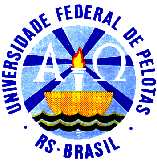 MINISTÉRIO DA EDUCAÇÃOUNIVERSIDADE FEDERAL DE PELOTASPRÓ REITORIA DE PESQUISA E PÓS GRADUAÇÃO e INOVAÇÃOPROGRAMA ANALÍTICO E EMENTA DE DISCIPLINA DA PÓS GRADUAÇÃOIDENTIFICAÇÃOIDENTIFICAÇÃOIDENTIFICAÇÃOIDENTIFICAÇÃOIDENTIFICAÇÃOIDENTIFICAÇÃOIDENTIFICAÇÃODisciplinaFUNDAMENTOS DO VALOR DO DINHEIRO NO TEMPODisciplinaFUNDAMENTOS DO VALOR DO DINHEIRO NO TEMPODisciplinaFUNDAMENTOS DO VALOR DO DINHEIRO NO TEMPODisciplinaFUNDAMENTOS DO VALOR DO DINHEIRO NO TEMPODisciplinaFUNDAMENTOS DO VALOR DO DINHEIRO NO TEMPODisciplinaFUNDAMENTOS DO VALOR DO DINHEIRO NO TEMPOCódigoDepartamentoAdministraçãoDepartamentoAdministraçãoDepartamentoAdministraçãoDepartamentoAdministraçãoDepartamentoAdministraçãoDepartamentoAdministraçãoSigla da UnidadeFATProfessor Responsável pela DisciplinasNilo Valter KarnoppProfessor Responsável pela DisciplinasNilo Valter KarnoppProfessor Responsável pela DisciplinasNilo Valter KarnoppProfessor Responsável pela DisciplinasNilo Valter KarnoppProfessor Responsável pela DisciplinasNilo Valter KarnoppProfessor Responsável pela DisciplinasNilo Valter KarnoppMatrícula do SIAPE1346652Outros Professores EnvolvidosOutros Professores EnvolvidosOutros Professores EnvolvidosOutros Professores EnvolvidosOutros Professores EnvolvidosOutros Professores EnvolvidosMódulo  I    Duração em SemanasCarga Horária Semanal8Carga Horária Semanal8Carga Horária Semanal8Carga Horária Semanal8Carga Horária Total172TeóricasExercícioPrática8Total8Número de Créditos1Pré-RequisitosPré-RequisitosPré-RequisitosPré-RequisitosPré-RequisitosPré-RequisitosPré-RequisitosNão tem. Não tem. Não tem. Não tem. Não tem. Não tem. Não tem. EMENTAEMENTAJuros Simples. Juros Compostos. Séries Periódicas Uniformes. Séries Periódicas Não Uniformes. Cáculo Financeiro.Juros Simples. Juros Compostos. Séries Periódicas Uniformes. Séries Periódicas Não Uniformes. Cáculo Financeiro.CURSOS PARA OS QUAIS É MINISTRADACURSOS PARA OS QUAIS É MINISTRADA1. Curso de Especialização MBA em Gestão Estratégica de Negócios2.3.4.5.6.(  1  )1(      )(      )(      )(      )(      )Obs. 1 =  (OA) Obrigatória  (OP) Optativa  (AC) Área de Concentração    (DC) Área de Domínio ConexoObs. 1 =  (OA) Obrigatória  (OP) Optativa  (AC) Área de Concentração    (DC) Área de Domínio Conexo_____/____/____                                                                       _____________________________________          Data                                                                                  Assinatura do Responsável pela disciplinaAPROVAÇÃODepartamento_____/____/____                                                                       _____________________________________          Data                                                                                  Assinatura do Chefe do Depto e carimbo                      COCEPE _____/_______                       ____/____/____                                     __________________________________________________Nº da Ata da Reunião         Data da Aprovação                                  Assinatura do Diretor Departamento de Pós Graduação e carimboMINISTÉRIO DA EDUCAÇÃOUNIVERSIDADE FEDERAL DE PELOTASPRÓ REITORIA DE PESQUISA E PÓS GRADUAÇÃOPROGRAMA ANALÍTICOPROGRAMA ANALÍTICONº de Horas AulasJUROS SIMPLESJUROS COMPOSTOSSÉRIES PERIÓDICAS UNIFORMESSÉRIES PERIÓDICAS NÃO UNIFORMESCÁLCULO FINANCEIRO24443MINISTÉRIO DA EDUCAÇÃOUNIVERSIDADE FEDERAL DE PELOTASPRÓ REITORIA DE PESQUISA E PÓS GRADUAÇÃOREFERÊNCIAS BIBLIOGRÁFICASREFERÊNCIAS BIBLIOGRÁFICASHERVÁS, Juan Ramón Garnica e outros. Cálculo Financiero. Buenos Ayres (AR): EC Ediciones Cooperativas. 2015CARVALHO, Juracy Vieira de. Análise Econômica de Investimentos. Rio de Janeiro: Ed. Qualitymark, 2002.ROSIELLO, Juan Carlos. Cálculo Financiero. 3ª ed. Buenos Ayres (AR): Temas Grupo Editorial, 2004.CARRETE, Liliam Sanchez. TAVARES, Rosana. Cálculo no mercado financeiro. São Paulo: GEN Editora Atlas, 2014.RODRIGUEZ, Jesús. PIERDANT, Alberto. Matemáticas Financieras. Ciudad de Mexico (MEX): Grupo Editorial Patria, 2009.MULLER, Aderbal Nicolas. ANTONIK, Luis Roberto. Matemática Financeira. São Paulo: Ed. Saraiva, 2012. SAMANEZ, Carlos Patrício. Matemática Financeira. 5ª edição. São Paulo: Pearson, 2010. ASSAF NETO, Alexandre. Matemática Financeira e suas aplicações. 11ª ed. São Paulo: GEN Atlas, 2009. 